Сведения о размещении денежных средств во вклады (депозиты) по состоянию на 01.07.2017г.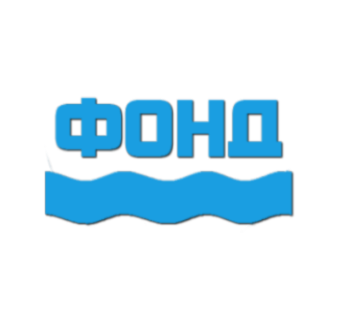 Некоммерческая организация«Фонд содействия кредитованию субъектов малого и среднего предпринимательства Амурской области»Наименование банкаСумма размещенных средств (руб.)Срок депозита, днейАО «Россельхозбанк»26 000 00020 400 0004 000 00036518234Банк ВТБ24 ПАО21 000 000365ПАО "Промсвязьбанк"29 000 0007 600 000363182ПАО «БИНБАНК»32 000 000365ИТОГО СРЕДСТВ НА ДЕПОЗИТАХ140 000 000